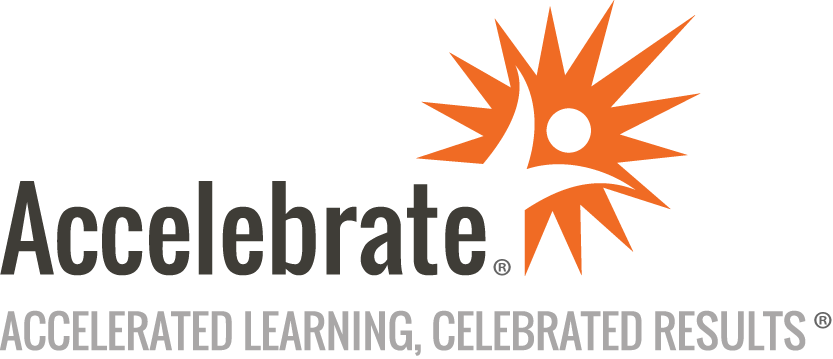 Introduction to JavaFX ProgrammingCourse Number: JFX-424
Duration: 4 daysOverviewAccelebrate's Introduction to JavaFX Programming training course teaches attendees how to create desktop applications and rich web applications with high-performance, hardware-accelerated graphics. Participants learn how to use JavaFX to build attractive interfaces that incorporate graphics and animation, as well as multithreading for a more responsive user experience.PrerequisitesAll attendees must have basic Java programming knowledge.MaterialsAll JavaFX training students receive comprehensive courseware.Software Needed on Each Student PCRecent version of macOS, Windows, or LinuxRelated lab files that Accelebrate providesJDK 8 or later required; JDK 11 or later preferredJava IDE installed (IntelliJ IDEA, Eclipse, or NetBeans)ObjectivesUnderstand the structure of a JavaFX programUse CSS to style JavaFX programsUse FXML with JavaFXCreate shapes in JavaFX applicationsApply drop shadow and reflection effectsUse JavaFX layout componentsUse propertiesCreate listenersUse simple binding and bidirectional bindingUse factory methods and the Fluent API for bindingApply custom bindingDesign graphical user interfaces (GUIs)Create event handlersApply UI ControlsCreate Menus and ToolbarsUse graphics and animationUse sequential and parallel transitionsWork with background tasks and threadsOutlineIntroduction Why JavaFX?JavaFX ArchitectureJavaFX Scene GraphRoot, Branch, Leaf NodesStage and ScenesJavaFX Program StructureJavaFX Program ExampleUsing FXMLShapes and Effects Colors, Text ,FontsCSS StylingLinesCircles, RectanglesPathsLinear GradientsRadial GradientsCreating EffectsDropShadowInnerShadowReflectionChaining EffectsLayout Components Layout PanesRegion and PaneHBox, VBoxFlowPane, TilePaneGridPane, StackPaneBorderPane, AnchorPaneProperties and Bindings JavaFX PropertiesProperty ListenersUnidirectional BindingBidirectional BindingFactory Method BindingFluent API BindingCustom BindingBasic UI Controls Event HandlersLabel, ButtonRadioButton, ToggleButtonComboBox, CheckBox, ChoiceBoxScrollBar and SliderTextField, PasswordFieldProgressBar, ProgressIndicatorTextAreaComposite UI Controls MenuMenuBarMenuItemContextMenu, TooltipColorPicker, DatePickerListView, TableViewTreeView, TreeTableViewTabPaneAccordionGraphics and Animation Animation HierarchyAnimation, TransitionFadeTransitionFillTransitionStrokeTransitionScaleTransitionTranslateTransitionRotateTransitionPathTransitionPauseTransitionSequentialTransitionParallelTransitionBackground Tasks and Threads JavaFX Thread ModelJavaFX Background TasksObservable Properties and Thread SafetyMonitoring Background TasksSafe UI UpdatesUI updates from Background TasksConclusion